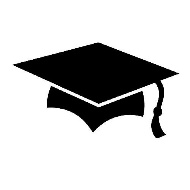 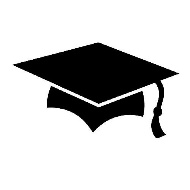 CP GRAD NIGHT - Class of 2019Thursday, May 23-24, 11pm-5amMain Event - Shenandoah, TXDear Community Partner,The Woodlands College Park High School graduation is around the corner.  With that wonderful milestone for our graduates and their families, comes the planning and celebration of the senior class together for the last time.This yearly tradition is called CP GRAD NIGHT. It is a lock-in event that allows our graduates to enjoy a safe, alcohol and substance free evening, full of games, arcades, live trivia contests, karaoke, tattoo artist, casinos, laser tag, money machine, bowling, DJ, cash prizes, raffle prizes, unlimited food and drinks, plus so much more - all night long!  BUT WE NEED YOUR HELP!We are looking for businesses, families and individuals who would like to join us in making this lock-in event a success and to help keep the cost affordable to the students.   Here are ways you can help:Monetary DonationsRaffle Prizes or Gift CardsOnline Auction Item Gift		                                          Any donation valued at $500.00 or more will have their business logo, or family name displayed at the top of our program insert at graduation, as well as the slideshow at The Pavilion, on May 23, 2019.All donors, regardless of amount, will have their business or name printed on the insert of the graduation program and will be recognized in an email to the entire CP community, reaching over 4,000 families.The deadline for contribution recognition at graduation is May 10, 2019.Donations are tax deductible (Tax ID #80-0812007); under IRS 501C(3).Checks can be made payable to The Woodlands College Park PTO with “CP Grad Night” noted in the memo line.Donations can be mailed to The Woodlands College Park High School ℅ CP Grad Night, 3701 College Park Drive, The Woodlands, TX 77384 or call us at one of the numbers below to arrange for pick up.We are happy to help with any questions you may have!Grad Night Committee Co-Chairs,Cris Capote 571-451-3484Michelle Mohr 630-730-5076cpgradnight@gmail.com - cpgradnight.org 